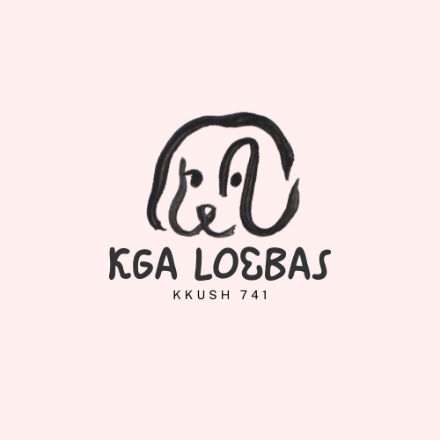                                  Geleider 1                                                Geleider 2        ________________________________________________________Achternaam:Voornaam:Geboortedatum:Telefoon:Email:Straat:Huisnr:Postcode:Gemeente:Ik geef toelating om foto’s en of video’s van mij te gebruiken in clubverbandIk ben akkoord met het privacy-beleid       Hond 1                                        Hond 2________________________________________________________Naam:Geslacht:Geboortedatum:Chip:Ras:Klas:InschrijvingsformulierLidgeld is 50€ per jaar en 20€ voor een tweede geleider of tweede hond. Te betalen op rekening van KGA Loebas  BE61 7895 3803 9517Gelieve dit ingevulde formulier te mailen naar stinus123@hotmail.com